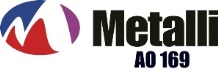 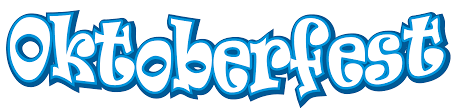 17.9.2016 klo 13:00 – 23:00Saarioismajalla, os. Suutarinlahti 21, Valkeakoski14:00 kahvitarjoilu ja suolapala16:00 ”juomahanat” auki ja sauna lämpiää18:00 päivällinen22:30 ensimmäinen kuljetus kotiin (Toijala, Viiala, Kylmäkoski, Urjala)Tapahtuma on ikärajoituksella K-18 ja vain jäsenille.Käytössämme on kaikki alueen tilat, joten huonon kelin yllätäessä siirrämme juhlat sisätiloihin.Trubaduuri Aki Koo viihdyttää osallistujia koko päivän musiikkitarjonnalla ja live-esityksillä. Karaokelaulu ja biisikärpänen-kisailu kuuluu myös ohjelmaan.Pihapelit ovat käytössä koko päivän, tai voit vain nauttia musiikista, ruoasta, saunasta ja hyvästä seurasta. Tapahtuma on hyvin vapaamuotoinen.Ilmoittautumiset metalli169@saunalahti.fi 31.8. mennessä. Ilmoita lähtijämäärä, tarvitsetko kuljetusta pois ja mihin. Tapahtumaan osallistuminen 10€/hlö. Maksu suoritetaan osaston tilille ilmoittautumisen jälkeen FI27 5472 0440 0148 82 viestillä: Oktoberfest. 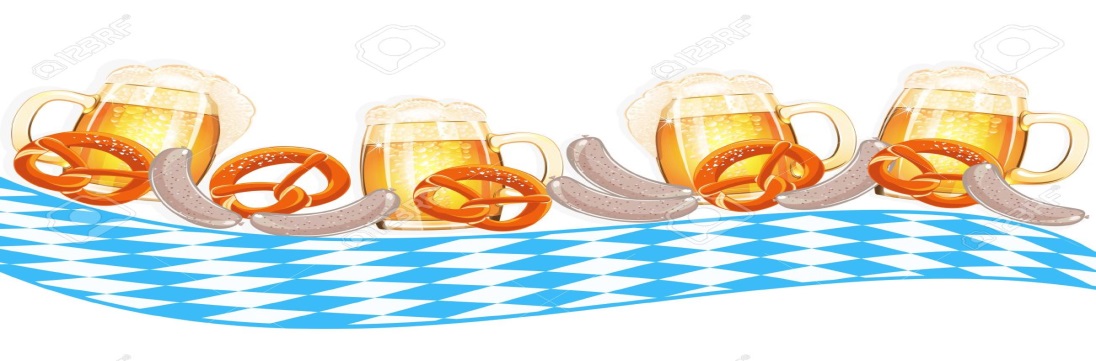 